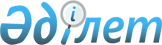 О переименовании улицы Целинная села Шынгырлау Чингирлауского сельского округа Чингирлауского районаРешение акима Чингирлауского сельского округа Чингирлауского района Западно-Казахстанской области от 2 марта 2022 года № 15. Зарегистрировано в Министерстве юстиции Республики Казахстан 10 марта 2022 года № 27052
      В соответствии с Законами Республики Казахстан "О местном государственном управлении и самоуправлении в Республике Казахстан", "Об административно-территориальном устройстве Республики Казахстан", с учетом мнения населения села Шынгырлау и на основании заключения Западно-Казахстанской областной ономастической комиссии от 28 декабря 2021 года РЕШИЛ:
      1. Переименовать улицу Целинная села Шынгырлау Чингирлауского сельского округа Чингирлауского района на улицу Тыңигерушілер.
      2. Контроль за исполнением настоящего решения оставляю за собой.
      3. Настоящее решение вводится в действие по истечении десяти календарных дней после дня его первого официального опубликования.
					© 2012. РГП на ПХВ «Институт законодательства и правовой информации Республики Казахстан» Министерства юстиции Республики Казахстан
				
      Аким Чингирлауского сельского округа

А. Каражанов
